Examples of Travel Diaries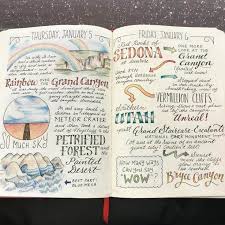 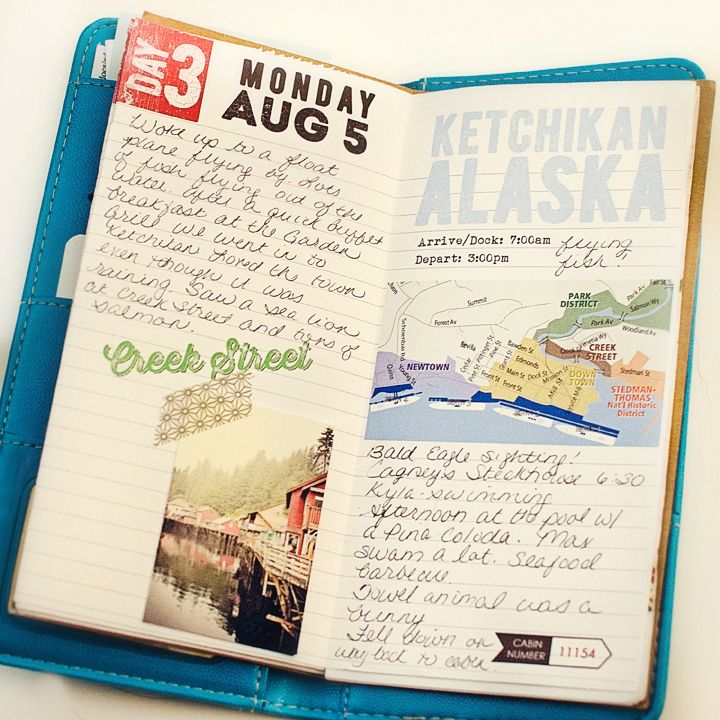 